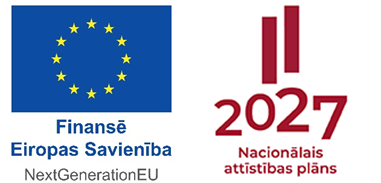 Skaidrojums: Projekta iesniedzējs Eiropas Savienības Atveseļošanas un noturības mehānisma (turpmāk – ANM) plāna 2. komponentes “Digitālā transformācija” 2.1. reformu un investīciju virziena “Valsts pārvaldes, t.sk. pašvaldību digitālā transformācija” investīciju projekta iesniegumu sagatavo trīs mēnešu laikā no dienas, kad saņemts uzaicinājums no Vides aizsardzības un reģionālās attīstības ministrijas (turpmāk – VARAM) iesniegt projekta iesniegumu. Projekta iesniegumā sniegtajai informācijai jābūt saskaņā ar informāciju Ministru kabineta rīkojuma par attiecīgā projekta pases apstiprināšanu dokumentācijā un VARAM saskaņotajā Valsts informācijas sistēmas attīstības aktivitātes aprakstā.*Aizpilda CFLA* Jānorāda visas projekta ietvaros atbalstāmās darbības – gan tās, kas veiktas pirms projekta iesnieguma apstiprināšanas, gan tās, ko plānots veikt pēc projekta iesnieguma apstiprināšanas.** Norāda iesaistītā partnera numuru no projekta iesnieguma 1.5. punktaKolonnā “N.p.k..” norāda attiecīgās darbības numuru, numerācija tiek saglabāta arī turpmākās projekta iesnieguma sadaļās, t.i., 2.pielikumā, kā arī pielikumā “Investīciju projekta budžeta kopsavilkuma pielikums”;Kolonnā “Projekta darbība” norāda konkrētu darbības nosaukumu, ja nepieciešams, tad papildina ar apakšdarbībām. Ja tiek norādītas apakšdarbības, tad tām noteikti jānorāda arī darbības apraksts un rezultāts, aizpildot visas kolonnas.Kolonnā “Projekta darbības apraksts” projekta iesniedzējs darbības aprakstā pamato tās nepieciešamību un apraksta, kādi pasākumi un darbības tiks veiktas attiecīgās darbības īstenošanas laikā. Projekta darbības aprakstā īsi apraksta galvenās izdevumu pozīcijas, kuras paredzēts finansēt no projekta līdzekļiem, kā arī atbilst MK noteikumu 32.punktā minētajām izmaksām un ir iekļautas projekta iesnieguma 2.pielikumā “Investīciju projekta budžeta kopsavilkums”.Atbilstoši Ministru kabineta 2017. gada 20. jūnija noteikumu Nr. 353 “Prasības zaļajam publiskajam iepirkumam un to piemērošanas kārtība” (turpmāk – MK noteikumi Nr. 353) 1.pielikumam “Preču un pakalpojumu grupas, kurām obligāti piemērojams zaļais publiskais iepirkums (ZPI)” datortehnikas un cita tehnoloģiskā aprīkojuma (iekārtu) iegādei, zaļā publiskā iepirkuma kritēriji ir piemērojami obligāti, savukārt investīcijas 2.1.2.2.i. ietvaros projekta iesniedzējs projektā modernizējamam datu centram reizi mēnesī veiks energoefektivitātes mērījumus, tai skaitā iegūstot sākotnējos datus situācijai pirms projekta ietvaros veicamās modernizācijas (papildus skaitļošanas jaudas nodrošinošo un citu iekārtu instalācijas), kā arī nodrošinās, ka modernizējamā datu centra energoefektivitātes rādītāji modernizācijas procesā netiks pasliktināti.Kolonnās “Rezultāts” un “Rezultāts skaitliskā izteiksme” norāda precīzi definētu un reāli sasniedzamu rezultātu, tā skaitlisko izteiksmi un atbilstošu mērvienību.Katrai darbībai vai apakšdarbībai jānorāda viens sasniedzamais rezultāts, var veidot vairākas apakšdarbības, ja darbībām paredzēti vairāki rezultāti.Kolonnā “Iesaistītie partneri” katra sadarbības partnera darbība ir jānorāda atsevišķā rindā, kā arī projekta iesniedzēja un sadarbības partnera darbības ir nodalāmas atsevišķi. Ja attiecīgā darbība nav attiecināma uz sadarbības partneri, norāda atzīmi “N/A”.Plānojot projekta darbības, projekta iesniedzējam ir nepieciešams apzināt un uzskaitīt veicamās darbības, kas vērstas uz projekta mērķa (1.1.punkts), plānoto rādītāju (1.3.1.apakšpunkts) un rezultātu sasniegšanu. Projekta darbību plānošanā ievēro MK noteikumu nosacījumus. Lai projektu apstiprinātu atbilstoši izvirzītajiem kritērijiem, projekta iesniegumā:projekta darbībām ir jābūt precīzi definētām, t.i., to nosaukumiem jāraksturo darbību saturs. Informāciju par projekta darbībām norāda kolonnā “Projekta darbības”; projekta darbībām ir jābūt pamatotām, t.i., tām tieši jāietekmē projekta mērķa (1.1. punktā) un rezultāta sasniegšanu, bez kādas no darbībām projekta mērķa un rezultāta sasniegšana nav iespējama. Projekta darbību rezultātiem jāveicina 1.3.1.apakšpunktā noteikto rādītāju sasniegšana. Kolonnā “Projekta darbības apraksts” projekta iesniedzējs norāda aprakstu, kādi pasākumi un darbības tiks veiktas attiecīgās darbības īstenošanas laikā;projekta iesniegumā norāda precīzi definētus un izmērāmus sagaidāmos projekta darbību rezultātus, kas paredzēti attiecīgās darbības ietvaros līdz projekta vai attiecīgās darbības īstenošanas beigām, un to skaitlisko izteiksmi un mērvienību. Darbību rezultāti izriet no darbības satura un apraksta. Piemēri norādīti 1.2.punktā. Katrai darbībai var plānot vairākus rezultātus, ja nepieciešams; norādītās projekta darbības un projekta iesnieguma 2.pielikumā “ Investīciju projekta budžeta kopsavilkums” norādītās izmaksas ir nepieciešamas projekta īstenošanai; norādītās projekta darbības un projekta iesnieguma  2.pielikumā “Investīciju projekta budžeta kopsavilkums” norādītās izmaksas nodrošina projektā izvirzītā mērķa, kas norādīts  1.1.punktā un projekta iznākuma rādītāju, kas norādīti 1.3.1.apakšpunktā sasniegšanu (t.i., bez projekta iesniegumā plānotajām darbībām un izmaksām nav iespējams sasniegt projekta mērķi un projektā plānotos iznākuma rādītājus).*Norāda mērķus atbilstoši MK noteikumu 2.4.2., 3.5.3., 3.6.1., 3.6.2. un 4.4. apakšpunktam.Projekta iesniegumā  sasniedzamie iznākuma rādītāji definēti atbilstoši MK noteikumu 2.4.2., 3.5.3., 3.6.1., 3.6.2. un 4.4. apakšpunktā noteiktajiem rādītājiem. Iznākuma rādītāju tabulā norādītajām vērtībām loģiski jāizriet no projektā plānotajām darbībām un norādītajiem rezultātiem pret darbībām.Kolonnā “gala vērtība” norāda projekta iesniegumā plānojamās kopējās vērtības atbilstoši projektā plānotajam. * ja projekta īstenošanā paredzēts piesaistīt vairākus partnerus, informāciju norāda par katru partneri.Vēršam uzmanību, ka piesaistot sadarbības partneri projekta īstenošanā, finansējuma saņēmējam ar sadarbības partneri nevar rasties tādas tiesiskās attiecības, no kurām izrietētu, ka šis darījums atbilst publiska iepirkuma līguma pazīmēm atbilstoši Publisko iepirkumu likumam vai Sabiedrisko pakalpojumu sniedzēju iepirkumu likumam vai ka darījumam jāpiemēro normatīvie akti par iepirkuma procedūru un tās piemērošanas kārtību pasūtītāja finansētiem projektiem.Projekta iesniedzējs sniedz informāciju par saistītajiem projektiem, ja tādi ir (norāda to informāciju, kas pieejama projekta iesnieguma aizpildīšanas brīdī), norādot informāciju par citiem 2007.-2013.gada plānošanas perioda projektiem, 2014.-2020.gada plānošanas perioda projektiem, Eiropas Savienības Atveseļošanas un noturības mehānisma plāna investīciju projektiem, finanšu instrumentiem un atbalsta programmām, ar kuriem saskata papildināmību/demarkāciju. Piemēram: citi Eiropas Savienības Atveseļošanas un noturības mehānisma plāna 2.1. reformu un investīciju virziena “Valsts pārvaldes, tai skaitā pašvaldību, digitālā transformācija”  investīciju projekti.Papildinātību var norādīt ar tādiem projektiem vai projektu iesniegumiem, kuri ir finansēti vai kurus plānots finansēt no citiem Eiropas Savienības Atveseļošanas un noturības mehānisma plāna projektiem vai citiem specifiskajiem atbalsta mērķiem, vai citiem finanšu instrumentiem.Ja projekta iesniedzējs ir saņēmis vai plāno saņemt citu valsts atbalstu attiecībā uz investīciju attiecināmajām izmaksām, tas iesniedz atbalsta sniedzējam visu informāciju par plānoto un piešķirto atbalstu par šīm izmaksām, norādot atbalsta piešķiršanas datumu (attiecināms, ja cits atbalsts jau piešķirts), atbalsta sniedzēju, atbalsta pasākumu un plānoto vai piešķirto atbalsta summu. Es, apakšā parakstījies (-usies), __________________________,vārds, uzvārds				Projekta iesniedzēja ___________________________________,               projekta iesniedzēja nosaukums				atbildīgā amatpersona, _________________________________,              amata nosaukumsapliecinu, ka investīciju projekta iesnieguma iesniegšanas brīdī,projekta iesniedzējs neatbilst nevienam no Atveseļošanas fonda investīcijas Ministru kabineta noteikumos minētajiem projektu iesniedzēju izslēgšanas nosacījumiem, ja attiecināms;projekta iesniedzēja rīcībā ir pietiekami un stabili finanšu resursi (nav attiecināms uz valsts budžeta iestādēm);projekta iesniegumā un tā pielikumos sniegtās ziņas atbilst patiesībai un projekta īstenošanai pieprasītais Atveseļošanas fonda finansējums tiks izmantots saskaņā ar projekta iesniegumā noteikto;nav zināmu iemeslu, kādēļ šis projekts nevarētu tikt īstenots vai varētu tikt aizkavēta tā īstenošana, un apstiprinu, ka projektā noteiktās saistības iespējams veikt normatīvajos aktos par attiecīgās Atveseļošanas fonda reformas vai investīcijas īstenošanu noteiktajos termiņos;un projekta īstenošanā tiks ievērots vienlīdzīgu iespēju un nediskriminācijas princips, tostarp, veicināta vienlīdzīga attieksme un iespējas sievietēm un vīriešiem visās jomās, tostarp attiecībā uz pieeju darba tirgum, nodarbinātību un karjeras attīstību, kā arī izskausta jebkāda diskriminācija rases vai etniskās izcelsmes, reliģijas vai pārliecības, invaliditātes, vecuma vai seksuālās orientācijas dēļ.un projekta īstenošanas laikā projektā plānotās darbības netiek finansētas, vai līdzfinansētas no citiem Valsts, pašvaldības vai ārvalstu finanšu atbalsta instrumentiem, kas nav norādīts projekta iesnieguma veidlapā;un projekta īstenošanas laikā, projekta ietvaros netiks veiktas darbības, kuras uzskatāmas par krāpšanu, korupciju un interešu konfliktu;Apzinos, ka projektu var neapstiprināt finansēšanai no Atveseļošanas fonda, ja projekta iesniegums, ieskaitot šo sadaļu, nav pilnībā un kvalitatīvi aizpildīts, kā arī, ja normatīvajos aktos par attiecīgā Atveseļošanas fonda īstenošanu plānotais Atveseļošanas fonda finansējums (kārtējam gadam/plānošanas periodam) projekta apstiprināšanas brīdī ir izlietots.Apzinos, ka nepatiesas apliecinājumā sniegtās informācijas gadījumā administratīva rakstura sankcijas var tikt uzsāktas gan pret mani, gan arī pret minēto juridisko personu – projekta iesniedzēju.Apzinos, ka projekta izmaksu pieauguma gadījumā projekta iesniedzējs sedz visas izmaksas, kas var rasties izmaksu svārstību rezultātā.Apliecinu, ka esmu iepazinies (-usies), ar attiecīgā Atveseļošanas fonda reformas vai investīcijas nosacījumiem un ja attiecināms atlases nolikumā noteiktajām prasībām.Piekrītu projekta iesniegumā norādīto datu apstrādei Kohēzijas politikas fondu vadības informācijas sistēmā un to nodošanai citām valsts informācijas sistēmām.Apliecinu, ka projekta iesniegumam pievienotās kopijas atbilst manā rīcībā esošiem dokumentu oriģināliem, projekta iesnieguma kopijas, ja attiecināms un elektroniskā versija atbilst iesniegtā projekta iesnieguma oriģinālam.Apzinos, ka projekts būs jāīsteno saskaņā ar projekta iesniegumā paredzētajām darbībām un rezultāti uzturēti atbilstoši projekta iesniegumā minētajam. Paraksts*: Datums: dd/mm/ggggPIELIKUMI1.pielikums  projekta iesniegumamProjekta “Finansēšanas plānā” (1.pielikums) norāda projektā plānoto izmaksu sadalījumu pa finansējuma avotiem saskaņā ar Ministra kabineta rīkojumu par attiecīgā projekta pases apstiprināšanu.Saskaņā ar MK noteikumu 30.punktu izmaksas ir attiecināmas no 2020.gada 1.februāra.Attiecināt izmaksas var par tādām darbībām, kas uz projekta īstenošanas līguma noslēgšanas brīdi nav pabeigtas.2.pielikums  projekta iesniegumam* Izmaksu pozīcijas norāda saskaņā ar MK noteikumos norādītajām attiecināmo izmaksu pozīcijām un tām ir jāsakrīt ar projekta darbībām projekta iesnieguma veidlapas 1.2. punktā “Investīciju projekta darbības un sasniedzamie rezultāti” norādītajām. *** Nomas gadījumā mērvienību norāda ar laika parametru (/gadā vai /mēnesī).Projekta iesnieguma 2.pielikumā “Investīciju projekta budžeta kopsavilkums” izmaksu pozīcijas ir definētas atbilstoši MK noteikumu 32.punktā minētajām izmaksām. Projekta iesniedzējs, aizpilda projekta iesnieguma 2.pielikumu “Investīciju projekta budžeta kopsavilkums” atbilstoši norādītajai formai un piedāvātajām izmaksu pozīcijām.Plānojot projekta budžetu, jāievēro, ka projektā var iekļaut tikai tādas izmaksas, kas ir nepieciešamas projekta īstenošanai un to nepieciešamība izriet no projekta iesnieguma 1.2.punktā norādītajām projekta darbībām (tai skaitā 1.1., punktā iekļautajam investīciju projekta mērķa aprakstam). Izmaksām ir jānodrošina rezultātu sasniegšana (1.2.punktā plānotie rezultāti) un jāveicina 1.3.punktā norādīto rādītāju sasniegšana. Kolonnā “Izmaksu pozīcijas nosaukums” ir iekļautas tādas izmaksas, kas atbilst MK noteikumu 32.punktā noteiktajām pozīcijām. Kolonnā “Projekta darbības Nr.” norāda atsauci uz projekta darbību, uz kuru šīs izmaksas attiecināmas. Ja izmaksas attiecināmas uz vairākām projekta darbībām - norāda visas. Projekta darbības numuram jāsakrīt ar projekta iesnieguma 1.2.punktā “Investīciju projekta darbības un sasniedzamie rezultāti” norādīto projekta darbības (vai apakšdarbības - ja attiecināms) numuru. Jāievēro, ka darbībām jāatbilst MK noteikumu 31.punktā noteiktajām. Kolonnā “Izmaksas” norāda attiecīgās izmaksas euro ar diviem cipariem aiz komata (AF finansējums + PVN izmaksas, ja attiecināms). Ja projektā attiecīgajā izmaksu pozīcijā vai kolonnā izmaksas netiek plānotas, norāda “.Kolonnā “Kopā” “” norāda summu, ko veido izmaksas, vienlaikus procentuālais apmērs tiek aprēķināts no projekta kopējām izmaksām.Kolonna “t.sk. PVN” norāda attiecīgās izmaksas euro ar diviem cipariem aiz komata. Ja projektā attiecīgajā izmaksu pozīcijā vai kolonnā PVN izmaksas netiek plānotas, norāda “.Atveseļošanas fonda investīciju projekta iesniegumsProjekta nosaukums:Norāda identisku Projekta nosaukumu, kāds tas ir apstiprināts Ministru kabinetā.Norāda identisku Projekta nosaukumu, kāds tas ir apstiprināts Ministru kabinetā.Norāda identisku Projekta nosaukumu, kāds tas ir apstiprināts Ministru kabinetā.Norāda identisku Projekta nosaukumu, kāds tas ir apstiprināts Ministru kabinetā.Norāda identisku Projekta nosaukumu, kāds tas ir apstiprināts Ministru kabinetā.Reformas/ investīcijas/ investīcija pasākuma numurs un nosaukums:Automātiski aizpildīts lauks:2.1.1.1.i. "Pārvaldes modernizācija un pakalpojumu digitālā transformācija, tai skaitā uzņēmējdarbības vide"<vai>2.1.2.1.i. "Pārvaldes centralizētās platformas un sistēmas"<vai>2.1.2.2.i. "Latvijas nacionālais federētais mākonis"<vai>2.1.3.1.i. "Datu pieejamība, koplietošana un analītika"Automātiski aizpildīts lauks:2.1.1.1.i. "Pārvaldes modernizācija un pakalpojumu digitālā transformācija, tai skaitā uzņēmējdarbības vide"<vai>2.1.2.1.i. "Pārvaldes centralizētās platformas un sistēmas"<vai>2.1.2.2.i. "Latvijas nacionālais federētais mākonis"<vai>2.1.3.1.i. "Datu pieejamība, koplietošana un analītika"Automātiski aizpildīts lauks:2.1.1.1.i. "Pārvaldes modernizācija un pakalpojumu digitālā transformācija, tai skaitā uzņēmējdarbības vide"<vai>2.1.2.1.i. "Pārvaldes centralizētās platformas un sistēmas"<vai>2.1.2.2.i. "Latvijas nacionālais federētais mākonis"<vai>2.1.3.1.i. "Datu pieejamība, koplietošana un analītika"Automātiski aizpildīts lauks:2.1.1.1.i. "Pārvaldes modernizācija un pakalpojumu digitālā transformācija, tai skaitā uzņēmējdarbības vide"<vai>2.1.2.1.i. "Pārvaldes centralizētās platformas un sistēmas"<vai>2.1.2.2.i. "Latvijas nacionālais federētais mākonis"<vai>2.1.3.1.i. "Datu pieejamība, koplietošana un analītika"Automātiski aizpildīts lauks:2.1.1.1.i. "Pārvaldes modernizācija un pakalpojumu digitālā transformācija, tai skaitā uzņēmējdarbības vide"<vai>2.1.2.1.i. "Pārvaldes centralizētās platformas un sistēmas"<vai>2.1.2.2.i. "Latvijas nacionālais federētais mākonis"<vai>2.1.3.1.i. "Datu pieejamība, koplietošana un analītika"Investīcijas projekta iesniedzējs/Finansējuma saņēmējs/ Investīciju projekta īstenotājs:Projekta iesniedzējs ir _________________________Projekta iesniedzēja nosaukumu norāda neizmantojot saīsinājumus, t.i. norāda juridisko nosaukumu saskaņā ar Ministru kabineta rīkojumu par attiecīgā projekta pases apstiprināšanu.Projekta iesniedzējs ir _________________________Projekta iesniedzēja nosaukumu norāda neizmantojot saīsinājumus, t.i. norāda juridisko nosaukumu saskaņā ar Ministru kabineta rīkojumu par attiecīgā projekta pases apstiprināšanu.Projekta iesniedzējs ir _________________________Projekta iesniedzēja nosaukumu norāda neizmantojot saīsinājumus, t.i. norāda juridisko nosaukumu saskaņā ar Ministru kabineta rīkojumu par attiecīgā projekta pases apstiprināšanu.Projekta iesniedzējs ir _________________________Projekta iesniedzēja nosaukumu norāda neizmantojot saīsinājumus, t.i. norāda juridisko nosaukumu saskaņā ar Ministru kabineta rīkojumu par attiecīgā projekta pases apstiprināšanu.Projekta iesniedzējs ir _________________________Projekta iesniedzēja nosaukumu norāda neizmantojot saīsinājumus, t.i. norāda juridisko nosaukumu saskaņā ar Ministru kabineta rīkojumu par attiecīgā projekta pases apstiprināšanu.Reģistrācijas numurs/ Nodokļu maksātāja reģistrācijas numurs:Norāda nodokļu maksātāja reģistrācijas kodu.Norāda nodokļu maksātāja reģistrācijas kodu.Norāda nodokļu maksātāja reģistrācijas kodu.Norāda nodokļu maksātāja reģistrācijas kodu.Norāda nodokļu maksātāja reģistrācijas kodu.Investīciju projekta iesniedzēja veids:Izvēlas atbilstošo iesniedzēja veidu no piedāvātā. Šo investīciju projekta iesniedzējs var būt: tiešās pārvaldes iestādes, Centrālā vēlēšanu komisija,Prokuratūra, Rīgas brīvostas pārvalde, valstspilsētu un novadu pašvaldības, kurām ir kapacitāte koplietošanas risinājumu nodrošināšanā pašvaldībām, publiskas personas kapitālsabiedrības, kuras pilda pārvaldes uzdevumu, un atvasinātas publiskas personas, kas darbojas zinātniskās izpētes un augstākās izglītības jomā, biedrība, kura pilda pārvaldes uzdevumu izveidot un uzturēt augstākās izglītības un pētniecības digitālos pakalpojumus, biedrība, kura pilda pārvaldes uzdevumu attiecībā uz atkritumu poligonu informācijas apstrādi.Izvēlas atbilstošo iesniedzēja veidu no piedāvātā. Šo investīciju projekta iesniedzējs var būt: tiešās pārvaldes iestādes, Centrālā vēlēšanu komisija,Prokuratūra, Rīgas brīvostas pārvalde, valstspilsētu un novadu pašvaldības, kurām ir kapacitāte koplietošanas risinājumu nodrošināšanā pašvaldībām, publiskas personas kapitālsabiedrības, kuras pilda pārvaldes uzdevumu, un atvasinātas publiskas personas, kas darbojas zinātniskās izpētes un augstākās izglītības jomā, biedrība, kura pilda pārvaldes uzdevumu izveidot un uzturēt augstākās izglītības un pētniecības digitālos pakalpojumus, biedrība, kura pilda pārvaldes uzdevumu attiecībā uz atkritumu poligonu informācijas apstrādi.Izvēlas atbilstošo iesniedzēja veidu no piedāvātā. Šo investīciju projekta iesniedzējs var būt: tiešās pārvaldes iestādes, Centrālā vēlēšanu komisija,Prokuratūra, Rīgas brīvostas pārvalde, valstspilsētu un novadu pašvaldības, kurām ir kapacitāte koplietošanas risinājumu nodrošināšanā pašvaldībām, publiskas personas kapitālsabiedrības, kuras pilda pārvaldes uzdevumu, un atvasinātas publiskas personas, kas darbojas zinātniskās izpētes un augstākās izglītības jomā, biedrība, kura pilda pārvaldes uzdevumu izveidot un uzturēt augstākās izglītības un pētniecības digitālos pakalpojumus, biedrība, kura pilda pārvaldes uzdevumu attiecībā uz atkritumu poligonu informācijas apstrādi.Izvēlas atbilstošo iesniedzēja veidu no piedāvātā. Šo investīciju projekta iesniedzējs var būt: tiešās pārvaldes iestādes, Centrālā vēlēšanu komisija,Prokuratūra, Rīgas brīvostas pārvalde, valstspilsētu un novadu pašvaldības, kurām ir kapacitāte koplietošanas risinājumu nodrošināšanā pašvaldībām, publiskas personas kapitālsabiedrības, kuras pilda pārvaldes uzdevumu, un atvasinātas publiskas personas, kas darbojas zinātniskās izpētes un augstākās izglītības jomā, biedrība, kura pilda pārvaldes uzdevumu izveidot un uzturēt augstākās izglītības un pētniecības digitālos pakalpojumus, biedrība, kura pilda pārvaldes uzdevumu attiecībā uz atkritumu poligonu informācijas apstrādi.Izvēlas atbilstošo iesniedzēja veidu no piedāvātā. Šo investīciju projekta iesniedzējs var būt: tiešās pārvaldes iestādes, Centrālā vēlēšanu komisija,Prokuratūra, Rīgas brīvostas pārvalde, valstspilsētu un novadu pašvaldības, kurām ir kapacitāte koplietošanas risinājumu nodrošināšanā pašvaldībām, publiskas personas kapitālsabiedrības, kuras pilda pārvaldes uzdevumu, un atvasinātas publiskas personas, kas darbojas zinātniskās izpētes un augstākās izglītības jomā, biedrība, kura pilda pārvaldes uzdevumu izveidot un uzturēt augstākās izglītības un pētniecības digitālos pakalpojumus, biedrība, kura pilda pārvaldes uzdevumu attiecībā uz atkritumu poligonu informācijas apstrādi.Investīciju projekta iesniedzēja tips (saskaņā ar regulas Nr. 651/2014 1.pielikumu):Izvēlas atbilstošo iesniedzēja veidu no klasifikatora:MVU - Mikrouzņēmumu, mazo un vidējo uzņēmumu kategorijā ietilpst uzņēmumi, kam ir mazāk nekā 250 darbinieku un kuru gada apgrozījums nepārsniedz EUR 50 miljonus un/vai gada bilances kopsumma nepārsniedzEUR 43 miljonus.Lielais uzņēmums – uzņēmumi, kam ir 250 vai vairāk darbinieku un kuru gada apgrozījums pārsniedz EUR 50 miljonus un/vai gada bilances kopsumma pārsniedz EUR 43 miljonus un/vai 25 % vai vairāk tā kapitāla vai balsstiesību kopā vai atsevišķi tieši vai netieši kontrolē viena vai vairākas publiskas struktūras. Nosakot, vai uzņēmums ir uzskatāms par lielo uzņēmumu, ņem vērā visas regulas Nr.651/2014 1.pielikuma prasības.Projekta iesniedzējs, kuram uzticēts sniegt pakalpojumu ar vispārēju tautsaimnieciski nozīmi un  kuram ar pašvaldību noslēgts pakalpojumu līgums par centralizētās siltumapgādes pakalpojumu sniegšanu, norāda N/A.Izvēlas atbilstošo iesniedzēja veidu no klasifikatora:MVU - Mikrouzņēmumu, mazo un vidējo uzņēmumu kategorijā ietilpst uzņēmumi, kam ir mazāk nekā 250 darbinieku un kuru gada apgrozījums nepārsniedz EUR 50 miljonus un/vai gada bilances kopsumma nepārsniedzEUR 43 miljonus.Lielais uzņēmums – uzņēmumi, kam ir 250 vai vairāk darbinieku un kuru gada apgrozījums pārsniedz EUR 50 miljonus un/vai gada bilances kopsumma pārsniedz EUR 43 miljonus un/vai 25 % vai vairāk tā kapitāla vai balsstiesību kopā vai atsevišķi tieši vai netieši kontrolē viena vai vairākas publiskas struktūras. Nosakot, vai uzņēmums ir uzskatāms par lielo uzņēmumu, ņem vērā visas regulas Nr.651/2014 1.pielikuma prasības.Projekta iesniedzējs, kuram uzticēts sniegt pakalpojumu ar vispārēju tautsaimnieciski nozīmi un  kuram ar pašvaldību noslēgts pakalpojumu līgums par centralizētās siltumapgādes pakalpojumu sniegšanu, norāda N/A.Izvēlas atbilstošo iesniedzēja veidu no klasifikatora:MVU - Mikrouzņēmumu, mazo un vidējo uzņēmumu kategorijā ietilpst uzņēmumi, kam ir mazāk nekā 250 darbinieku un kuru gada apgrozījums nepārsniedz EUR 50 miljonus un/vai gada bilances kopsumma nepārsniedzEUR 43 miljonus.Lielais uzņēmums – uzņēmumi, kam ir 250 vai vairāk darbinieku un kuru gada apgrozījums pārsniedz EUR 50 miljonus un/vai gada bilances kopsumma pārsniedz EUR 43 miljonus un/vai 25 % vai vairāk tā kapitāla vai balsstiesību kopā vai atsevišķi tieši vai netieši kontrolē viena vai vairākas publiskas struktūras. Nosakot, vai uzņēmums ir uzskatāms par lielo uzņēmumu, ņem vērā visas regulas Nr.651/2014 1.pielikuma prasības.Projekta iesniedzējs, kuram uzticēts sniegt pakalpojumu ar vispārēju tautsaimnieciski nozīmi un  kuram ar pašvaldību noslēgts pakalpojumu līgums par centralizētās siltumapgādes pakalpojumu sniegšanu, norāda N/A.Izvēlas atbilstošo iesniedzēja veidu no klasifikatora:MVU - Mikrouzņēmumu, mazo un vidējo uzņēmumu kategorijā ietilpst uzņēmumi, kam ir mazāk nekā 250 darbinieku un kuru gada apgrozījums nepārsniedz EUR 50 miljonus un/vai gada bilances kopsumma nepārsniedzEUR 43 miljonus.Lielais uzņēmums – uzņēmumi, kam ir 250 vai vairāk darbinieku un kuru gada apgrozījums pārsniedz EUR 50 miljonus un/vai gada bilances kopsumma pārsniedz EUR 43 miljonus un/vai 25 % vai vairāk tā kapitāla vai balsstiesību kopā vai atsevišķi tieši vai netieši kontrolē viena vai vairākas publiskas struktūras. Nosakot, vai uzņēmums ir uzskatāms par lielo uzņēmumu, ņem vērā visas regulas Nr.651/2014 1.pielikuma prasības.Projekta iesniedzējs, kuram uzticēts sniegt pakalpojumu ar vispārēju tautsaimnieciski nozīmi un  kuram ar pašvaldību noslēgts pakalpojumu līgums par centralizētās siltumapgādes pakalpojumu sniegšanu, norāda N/A.Izvēlas atbilstošo iesniedzēja veidu no klasifikatora:MVU - Mikrouzņēmumu, mazo un vidējo uzņēmumu kategorijā ietilpst uzņēmumi, kam ir mazāk nekā 250 darbinieku un kuru gada apgrozījums nepārsniedz EUR 50 miljonus un/vai gada bilances kopsumma nepārsniedzEUR 43 miljonus.Lielais uzņēmums – uzņēmumi, kam ir 250 vai vairāk darbinieku un kuru gada apgrozījums pārsniedz EUR 50 miljonus un/vai gada bilances kopsumma pārsniedz EUR 43 miljonus un/vai 25 % vai vairāk tā kapitāla vai balsstiesību kopā vai atsevišķi tieši vai netieši kontrolē viena vai vairākas publiskas struktūras. Nosakot, vai uzņēmums ir uzskatāms par lielo uzņēmumu, ņem vērā visas regulas Nr.651/2014 1.pielikuma prasības.Projekta iesniedzējs, kuram uzticēts sniegt pakalpojumu ar vispārēju tautsaimnieciski nozīmi un  kuram ar pašvaldību noslēgts pakalpojumu līgums par centralizētās siltumapgādes pakalpojumu sniegšanu, norāda N/A.Valsts budžeta finansēta institūcijaJa projekta iesniedzējs ir valsts budžeta finansēta institūcija, tad norāda “Jā”, ja nav valsts budžeta finansēta institūcija, tad norāda “Nē”.Ja projekta iesniedzējs ir valsts budžeta finansēta institūcija, tad norāda “Jā”, ja nav valsts budžeta finansēta institūcija, tad norāda “Nē”.Ja projekta iesniedzējs ir valsts budžeta finansēta institūcija, tad norāda “Jā”, ja nav valsts budžeta finansēta institūcija, tad norāda “Nē”.Ja projekta iesniedzējs ir valsts budžeta finansēta institūcija, tad norāda “Jā”, ja nav valsts budžeta finansēta institūcija, tad norāda “Nē”.Ja projekta iesniedzējs ir valsts budžeta finansēta institūcija, tad norāda “Jā”, ja nav valsts budžeta finansēta institūcija, tad norāda “Nē”.Investīciju projekta iesniedzēja klasifikācija atbilstoši Vispārējās ekonomiskās darbības klasifikācijai NACE:NACE kodsEkonomiskās darbības nosaukumsEkonomiskās darbības nosaukumsEkonomiskās darbības nosaukumsEkonomiskās darbības nosaukumsInvestīciju projekta iesniedzēja klasifikācija atbilstoši Vispārējās ekonomiskās darbības klasifikācijai NACE:Norāda projekta iesniedzēja saimnieciskās darbības kodu atbilstoši NACE klasifikācijas 2.redakcijai (četru ciparu kods)Norāda precīzu projekta iesniedzēja ekonomiskās darbības nosaukumu, atbilstoši norādītajam NACE klasifikācijas 2.redakcijas kodam.Projekta iesniedzējs izvēlas savai pamatdarbībai atbilstošo ekonomiskas darbības nosaukumu. Ja uz projekta iesniedzēju attiecas vairāki darbības veidi, tad norāda galveno pamatdarbību (arī tad, ja tā ir atšķirīga no projekta tēmas), jo šī informācija tiek izmantota statistikas vajadzībām.NACE 2.redakcijas klasifikators pieejams LR Centrālās statistikas pārvaldes tīmekļa vietnē: http://www.csb.gov.lv/node/29900/listNorāda precīzu projekta iesniedzēja ekonomiskās darbības nosaukumu, atbilstoši norādītajam NACE klasifikācijas 2.redakcijas kodam.Projekta iesniedzējs izvēlas savai pamatdarbībai atbilstošo ekonomiskas darbības nosaukumu. Ja uz projekta iesniedzēju attiecas vairāki darbības veidi, tad norāda galveno pamatdarbību (arī tad, ja tā ir atšķirīga no projekta tēmas), jo šī informācija tiek izmantota statistikas vajadzībām.NACE 2.redakcijas klasifikators pieejams LR Centrālās statistikas pārvaldes tīmekļa vietnē: http://www.csb.gov.lv/node/29900/listNorāda precīzu projekta iesniedzēja ekonomiskās darbības nosaukumu, atbilstoši norādītajam NACE klasifikācijas 2.redakcijas kodam.Projekta iesniedzējs izvēlas savai pamatdarbībai atbilstošo ekonomiskas darbības nosaukumu. Ja uz projekta iesniedzēju attiecas vairāki darbības veidi, tad norāda galveno pamatdarbību (arī tad, ja tā ir atšķirīga no projekta tēmas), jo šī informācija tiek izmantota statistikas vajadzībām.NACE 2.redakcijas klasifikators pieejams LR Centrālās statistikas pārvaldes tīmekļa vietnē: http://www.csb.gov.lv/node/29900/listNorāda precīzu projekta iesniedzēja ekonomiskās darbības nosaukumu, atbilstoši norādītajam NACE klasifikācijas 2.redakcijas kodam.Projekta iesniedzējs izvēlas savai pamatdarbībai atbilstošo ekonomiskas darbības nosaukumu. Ja uz projekta iesniedzēju attiecas vairāki darbības veidi, tad norāda galveno pamatdarbību (arī tad, ja tā ir atšķirīga no projekta tēmas), jo šī informācija tiek izmantota statistikas vajadzībām.NACE 2.redakcijas klasifikators pieejams LR Centrālās statistikas pārvaldes tīmekļa vietnē: http://www.csb.gov.lv/node/29900/listJuridiskā adrese:Iela, mājas nosaukums, Nr./dzīvokļa Nr.Norāda precīzu projekta iesniedzēja juridisko adresi, ierakstot attiecīgajās ailēs prasīto informāciju.Iela, mājas nosaukums, Nr./dzīvokļa Nr.Norāda precīzu projekta iesniedzēja juridisko adresi, ierakstot attiecīgajās ailēs prasīto informāciju.Iela, mājas nosaukums, Nr./dzīvokļa Nr.Norāda precīzu projekta iesniedzēja juridisko adresi, ierakstot attiecīgajās ailēs prasīto informāciju.Iela, mājas nosaukums, Nr./dzīvokļa Nr.Norāda precīzu projekta iesniedzēja juridisko adresi, ierakstot attiecīgajās ailēs prasīto informāciju.Iela, mājas nosaukums, Nr./dzīvokļa Nr.Norāda precīzu projekta iesniedzēja juridisko adresi, ierakstot attiecīgajās ailēs prasīto informāciju.Juridiskā adrese:Republikas pilsētaNovadsNovadsNovada pilsēta vai pagastsNovada pilsēta vai pagastsJuridiskā adrese:Pasta indekssPasta indekssPasta indekssPasta indekssPasta indekssJuridiskā adrese:E-pastsE-pastsE-pastsE-pastsE-pastsJuridiskā adrese:Tīmekļa vietneTīmekļa vietneTīmekļa vietneTīmekļa vietneTīmekļa vietneKontaktinformācija: Kontaktpersonas Vārds, UzvārdsSniedz informāciju par kontaktpersonu, norādot attiecīgajās ailēs prasīto informāciju.NB! Projekta iesniedzējs kā kontaktpersonu uzrāda atbildīgo darbinieku, kurš ir kompetents par projekta iesniegumā sniegto informāciju un projekta īstenošanas organizāciju (piemēram, plānoto projekta vadītāju).Kontaktpersonas Vārds, UzvārdsSniedz informāciju par kontaktpersonu, norādot attiecīgajās ailēs prasīto informāciju.NB! Projekta iesniedzējs kā kontaktpersonu uzrāda atbildīgo darbinieku, kurš ir kompetents par projekta iesniegumā sniegto informāciju un projekta īstenošanas organizāciju (piemēram, plānoto projekta vadītāju).Kontaktpersonas Vārds, UzvārdsSniedz informāciju par kontaktpersonu, norādot attiecīgajās ailēs prasīto informāciju.NB! Projekta iesniedzējs kā kontaktpersonu uzrāda atbildīgo darbinieku, kurš ir kompetents par projekta iesniegumā sniegto informāciju un projekta īstenošanas organizāciju (piemēram, plānoto projekta vadītāju).Kontaktpersonas Vārds, UzvārdsSniedz informāciju par kontaktpersonu, norādot attiecīgajās ailēs prasīto informāciju.NB! Projekta iesniedzējs kā kontaktpersonu uzrāda atbildīgo darbinieku, kurš ir kompetents par projekta iesniegumā sniegto informāciju un projekta īstenošanas organizāciju (piemēram, plānoto projekta vadītāju).Kontaktpersonas Vārds, UzvārdsSniedz informāciju par kontaktpersonu, norādot attiecīgajās ailēs prasīto informāciju.NB! Projekta iesniedzējs kā kontaktpersonu uzrāda atbildīgo darbinieku, kurš ir kompetents par projekta iesniegumā sniegto informāciju un projekta īstenošanas organizāciju (piemēram, plānoto projekta vadītāju).Kontaktinformācija: Ieņemamais amatsIeņemamais amatsIeņemamais amatsIeņemamais amatsIeņemamais amatsKontaktinformācija: TālrunisTālrunisTālrunisTālrunisTālrunisKontaktinformācija: E-pastsE-pastsE-pastsE-pastsE-pastsKorespondences adrese (aizpilda, ja atšķiras no juridiskās adreses)Iela, mājas nosaukums, Nr./dzīvokļa Nr.Norāda precīzu projekta iesniedzēja korespondences adresi (ja tā atšķiras no juridiskās adreses), ierakstot attiecīgajās ailēs prasīto informāciju.Iela, mājas nosaukums, Nr./dzīvokļa Nr.Norāda precīzu projekta iesniedzēja korespondences adresi (ja tā atšķiras no juridiskās adreses), ierakstot attiecīgajās ailēs prasīto informāciju.Iela, mājas nosaukums, Nr./dzīvokļa Nr.Norāda precīzu projekta iesniedzēja korespondences adresi (ja tā atšķiras no juridiskās adreses), ierakstot attiecīgajās ailēs prasīto informāciju.Iela, mājas nosaukums, Nr./dzīvokļa Nr.Norāda precīzu projekta iesniedzēja korespondences adresi (ja tā atšķiras no juridiskās adreses), ierakstot attiecīgajās ailēs prasīto informāciju.Iela, mājas nosaukums, Nr./dzīvokļa Nr.Norāda precīzu projekta iesniedzēja korespondences adresi (ja tā atšķiras no juridiskās adreses), ierakstot attiecīgajās ailēs prasīto informāciju.Korespondences adrese (aizpilda, ja atšķiras no juridiskās adreses)Republikas pilsētaRepublikas pilsētaNovadsNovadsNovada pilsēta vai pagastsKorespondences adrese (aizpilda, ja atšķiras no juridiskās adreses)Pasta indekssPasta indekssPasta indekssPasta indekssPasta indekssInvestīciju projekta identifikācijas Nr.*: Aizpilda CFLAAizpilda CFLAAizpilda CFLAAizpilda CFLAAizpilda CFLAInvestīciju projekta iesniegšanas datums*:Aizpilda CFLAAizpilda CFLAAizpilda CFLAAizpilda CFLAAizpilda CFLA1.SADAĻA – INVESTĪCIJU PROJEKTA APRAKSTSInvestīciju projekta mērķis (< 2000 zīmes >)Atlasē tiek atbalstīti projekti, kuru mērķis atbilst investīcijas mērķim, kas norādīts Ministru kabineta 2022. gada 14. jūlija noteikumu Nr. 435 “Eiropas Savienības Atveseļošanas un noturības mehānisma plāna 2. komponentes "Digitālā transformācija" 2.1. reformu un investīciju virziena "Valsts pārvaldes, tai skaitā pašvaldību, digitālā transformācija" īstenošanas noteikumi” (turpmāk - MK noteikumi) 2.2., 3.2., 3.3. vai 4.2. apakšpunktā.Norāda Projekta pases 3.1. un 3.2.apakšpunktā Ministru kabinetā apstiprināto informāciju. 1.2. Investīciju projekta darbības un sasniedzamie rezultāti (tai skaitā darbības, kuras saistītas ar Horizontālajiem principiem):!  Aizpildot informāciju par plānotajām darbībām, darbības nepieciešams izdalīt atbilstoši MK noteikumu 31. punktam.1.2. Investīciju projekta darbības un sasniedzamie rezultāti (tai skaitā darbības, kuras saistītas ar Horizontālajiem principiem):!  Aizpildot informāciju par plānotajām darbībām, darbības nepieciešams izdalīt atbilstoši MK noteikumu 31. punktam.1.2. Investīciju projekta darbības un sasniedzamie rezultāti (tai skaitā darbības, kuras saistītas ar Horizontālajiem principiem):!  Aizpildot informāciju par plānotajām darbībām, darbības nepieciešams izdalīt atbilstoši MK noteikumu 31. punktam.1.2. Investīciju projekta darbības un sasniedzamie rezultāti (tai skaitā darbības, kuras saistītas ar Horizontālajiem principiem):!  Aizpildot informāciju par plānotajām darbībām, darbības nepieciešams izdalīt atbilstoši MK noteikumu 31. punktam.1.2. Investīciju projekta darbības un sasniedzamie rezultāti (tai skaitā darbības, kuras saistītas ar Horizontālajiem principiem):!  Aizpildot informāciju par plānotajām darbībām, darbības nepieciešams izdalīt atbilstoši MK noteikumu 31. punktam.1.2. Investīciju projekta darbības un sasniedzamie rezultāti (tai skaitā darbības, kuras saistītas ar Horizontālajiem principiem):!  Aizpildot informāciju par plānotajām darbībām, darbības nepieciešams izdalīt atbilstoši MK noteikumu 31. punktam.1.2. Investīciju projekta darbības un sasniedzamie rezultāti (tai skaitā darbības, kuras saistītas ar Horizontālajiem principiem):!  Aizpildot informāciju par plānotajām darbībām, darbības nepieciešams izdalīt atbilstoši MK noteikumu 31. punktam.N.p.k.Projekta darbība*Projekta darbības apraksts (<1000 zīmes katrai darbībai >)Rezultāts Rezultāts skaitliskā izteiksmēRezultāts skaitliskā izteiksmēIesaistītie partneri**N.p.k.Projekta darbība*Projekta darbības apraksts (<1000 zīmes katrai darbībai >)Rezultāts SkaitsMērvienībaIesaistītie partneri**1.Piemēram, projekta vadībaDarbības aprakstā kodolīgi apraksta pasākumus, apraksta rīcību un pasākumus, kādi tiks veikti attiecīgās darbības īstenošanas laikā.Ja DPA ir norādīta visaptveroša un detalizēta informācija par darbību, tad aprakstā papildus var iekļaut atsauci un konkrētu lpp., kurā atrodama minētā informācija.Īstenots projekts1Gab.2.Piemēram, informācijas sistēmas pilnveides plānošana…Izstrādāti IS plānošanas dokumenti3Gab.2.1.Piemēram, pilnveidojamās informācijas sistēmas audits…Izstrādāts audita ziņojums1Gab.2.2.Piemēram, pilnveidojamās IS lietojamības un piekļūstamības projektējuma izstrāde…Izstrādāts IS pilnveides lietojamības un piekļūstamības  projektējums1Gab.2.3.Piemēram, IS pilnveides tehniskās specifikācijas izstrāde Izstrādāta IS pilnveides tehniskā specifikācija1Gab.Sadarbības partneris X3.Piemēram, informācijas sistēmas pilnveideProdukcijas vidē ieviesta pilnveidotā IS1Gab.3.1.Piemēram, <IS XX daļas> izstrādeIzstrādāta <IS XX daļa>1Gab.3.2.Piemēram, <IS XX daļas> pilnveidePilnveidota <IS XX daļa>1Gab.3.3.Piemēram, saskarņu izstrāde sadarbības partnerim pieslēgšanai ISProdukcijas vidē ieviesta saskarne1Gab.Sadarbības partneris X3.4. Piemēram, IS pilnveidojumu izstrādes autoruzraudzībaPiemēram, autoruzraudzības veikšana „IS nosaukums” pilnveidojumu izstrādei, ko nodrošina iepirkuma procedūras rezultātā izraudzīts autoruzraugs.Piemēram, izpildīts autoruzraudzības līgums Vai Dokumentu kopums, kas apliecina, ka pilnveidotā IS atbilst tehniskajai specifikācijai1Gab.4.Piemēram, IS ieviešanas kvalitātes kontroleSagatavoti audita ziņojumi2Gab.4.1.Piemēram, izstrādātās programmatūras drošības auditsSagatavots audita ziņojums 1Gab.4.2.Piemēram, izstrādātās programmatūras veiktspējas auditsSagatavots audita ziņojums1Gab.5.Piemēram, E-pakalpojuma XX pilnveidePilnveidots un ieviests produkcijas vidē e-pakalpojums1Gab.5.1.Piemēram, E-pakalpojuma XX lietojamības un piekļūstamības izvērtējumsVeikts e-pakalpojuma lietojamības un piekļūstamības izvērtējums1Gab.5.2.Piemēram, E-pakalpojuma XX pilnveides tehniskās specifikācijas izstrādeIzstrādāta tehniskā specifikācija1Gab.5.3.Piemēram, E-pakalpojuma XX pilnveide un ieviešanaProdukcijas vidē ieviests e-pakalpojums1Gab....…….1.3. Investīciju projektā sasniedzamie atskaites punkti, mērķi un uzraudzības rādītāji atbilstoši normatīvajos aktos par attiecīgā Atveseļošanas fonda reformas vai tās investīcijas īstenošanu norādītajiem:1.3.1. Rādītāji1.3.1. Rādītāji1.3.1. Rādītāji1.3.1. Rādītāji1.3.1. Rādītāji1.3.1. RādītājiNr.Atskaites punktu, mērķa un uzraudzības rādītāju nosaukums*Plānotās vērtībasPlānotās vērtībasMērvienībaPiezīmesNr.Atskaites punktu, mērķa un uzraudzības rādītāju nosaukums*ceturksnis/gadsgala vērtībaMērvienība1.Investīcijai 2.1.1.1.i.:IKT risinājumu nodrošināšana modernizētām publiskās pārvaldes funkcijām (t. sk. sistēmām)Piemēram, projekta pabeigšanas gads vai rādītāja sasniegšanas gadsIeraksta skaitugab.Nepieciešamības gadījumā norāda papildus informācijuNepieciešamības gadījumā norāda papildus informāciju2.Investīcijai 2.1.2.1.i.:Izveidoto un ekspluatācijā esošo centralizēto IKT platformu un sistēmu skaitsPiemēram, projekta pabeigšanas gads vai rādītāja sasniegšanas gads1gab.Nepieciešamības gadījumā norāda papildus informācijuNepieciešamības gadījumā norāda papildus informāciju3.Investīcijai 2.1.2.2.i.:Kopīgo pakalpojumu sniedzēju skaits, kas integrēti nacionālajā federētajā mākonī – mākoņdatošanas risinājumosPiemēram, projekta pabeigšanas gads vai rādītāja sasniegšanas gads1gab.Nepieciešamības gadījumā norāda papildus informācijuNepieciešamības gadījumā norāda papildus informāciju4.Investīcijai 2.1.2.2.i.:Publiskās pārvaldes informācijas sistēmas pārveidotas modernā IS arhitektūrā un mitinātas nacionālajā federētajā mākonīPiemēram, projekta pabeigšanas gads vai rādītāja sasniegšanas gads1gab.Nepieciešamības gadījumā norāda papildus informācijuNepieciešamības gadījumā norāda papildus informāciju5.Investīcijai 2.1.3.1.i.:Nozares, par kurām attiecīgās datu kopas ir pieejamas valsts datu aprites platformā (datu agregācijas vidē)Piemēram, projekta pabeigšanas gads vai rādītāja sasniegšanas gads1gab.Nepieciešamības gadījumā norāda papildus informācijuNepieciešamības gadījumā norāda papildus informāciju1.5. Informācija par partneri (-iem)Ja projekta īstenošanai tiek piesaistīti vairāk kā viens sadarbības partneris, attiecīgi informāciju norāda un tabulu aizpilda par katru sadarbības partneri, turpinot numerāciju uz priekšu. Par pirmo sadarbības partneri numerācija rindā “Partnera nosaukums” ir 1.5.1., norādot informāciju par otro sadarbības partneri, šo tabulu nokopē un numurē rindā “Partnera nosaukums” attiecīgi - 1.5.2. Šos numurus izmanto 1.2.punktā norādot informāciju par to, kurš sadarbības partneris iesaistīsies attiecīgās projekta darbības īstenošanā.1.5. Informācija par partneri (-iem)Ja projekta īstenošanai tiek piesaistīti vairāk kā viens sadarbības partneris, attiecīgi informāciju norāda un tabulu aizpilda par katru sadarbības partneri, turpinot numerāciju uz priekšu. Par pirmo sadarbības partneri numerācija rindā “Partnera nosaukums” ir 1.5.1., norādot informāciju par otro sadarbības partneri, šo tabulu nokopē un numurē rindā “Partnera nosaukums” attiecīgi - 1.5.2. Šos numurus izmanto 1.2.punktā norādot informāciju par to, kurš sadarbības partneris iesaistīsies attiecīgās projekta darbības īstenošanā.1.5. Informācija par partneri (-iem)Ja projekta īstenošanai tiek piesaistīti vairāk kā viens sadarbības partneris, attiecīgi informāciju norāda un tabulu aizpilda par katru sadarbības partneri, turpinot numerāciju uz priekšu. Par pirmo sadarbības partneri numerācija rindā “Partnera nosaukums” ir 1.5.1., norādot informāciju par otro sadarbības partneri, šo tabulu nokopē un numurē rindā “Partnera nosaukums” attiecīgi - 1.5.2. Šos numurus izmanto 1.2.punktā norādot informāciju par to, kurš sadarbības partneris iesaistīsies attiecīgās projekta darbības īstenošanā.1.5. Informācija par partneri (-iem)Ja projekta īstenošanai tiek piesaistīti vairāk kā viens sadarbības partneris, attiecīgi informāciju norāda un tabulu aizpilda par katru sadarbības partneri, turpinot numerāciju uz priekšu. Par pirmo sadarbības partneri numerācija rindā “Partnera nosaukums” ir 1.5.1., norādot informāciju par otro sadarbības partneri, šo tabulu nokopē un numurē rindā “Partnera nosaukums” attiecīgi - 1.5.2. Šos numurus izmanto 1.2.punktā norādot informāciju par to, kurš sadarbības partneris iesaistīsies attiecīgās projekta darbības īstenošanā.1.5.1. Partnera nosaukums*:Sadarbības partnera nosaukumu norāda neizmantojot saīsinājumus, t.i., norāda juridisko nosaukumu.Piemēram, Sabiedrība ar ierobežotu atbildību “ A” vai“X” novada pašvaldībaSadarbības partnera nosaukumu norāda neizmantojot saīsinājumus, t.i., norāda juridisko nosaukumu.Piemēram, Sabiedrība ar ierobežotu atbildību “ A” vai“X” novada pašvaldībaSadarbības partnera nosaukumu norāda neizmantojot saīsinājumus, t.i., norāda juridisko nosaukumu.Piemēram, Sabiedrība ar ierobežotu atbildību “ A” vai“X” novada pašvaldībaReģistrācijas numurs/ Nodokļu maksātāja reģistrācijas numurs:Norāda reģistrācijas numuru.Norāda reģistrācijas numuru.Norāda reģistrācijas numuru.Partnera veids:Norāda atbilstošo sadarbības partnera veidu.Šo investīciju atlases ietvaros par sadarbības partneri var būt - valsts pārvaldes iestādes, valstspilsētu un novadu pašvaldības, valsts un pašvaldību kapitālsabiedrības, atvasinātas publiskas personas un biedrības.Norāda atbilstošo sadarbības partnera veidu.Šo investīciju atlases ietvaros par sadarbības partneri var būt - valsts pārvaldes iestādes, valstspilsētu un novadu pašvaldības, valsts un pašvaldību kapitālsabiedrības, atvasinātas publiskas personas un biedrības.Norāda atbilstošo sadarbības partnera veidu.Šo investīciju atlases ietvaros par sadarbības partneri var būt - valsts pārvaldes iestādes, valstspilsētu un novadu pašvaldības, valsts un pašvaldību kapitālsabiedrības, atvasinātas publiskas personas un biedrības.Juridiskā adrese:Norāda precīzu sadarbības partnera juridisko adresi, ierakstot attiecīgajās ailēs prasīto informāciju.Iela, mājas nosaukums, Nr./ dzīvokļa Nr.Norāda precīzu sadarbības partnera juridisko adresi, ierakstot attiecīgajās ailēs prasīto informāciju.Iela, mājas nosaukums, Nr./ dzīvokļa Nr.Norāda precīzu sadarbības partnera juridisko adresi, ierakstot attiecīgajās ailēs prasīto informāciju.Iela, mājas nosaukums, Nr./ dzīvokļa Nr.Juridiskā adrese:ValstspilsētaNovadsNovada pilsēta vai pagastsJuridiskā adrese:Pasta indekssPasta indekssPasta indekssJuridiskā adrese:E-pastsE-pastsE-pastsJuridiskā adrese:Tīmekļa vietneTīmekļa vietneTīmekļa vietneKontaktinformācija:Sniedz informāciju par sadarbības partnera kontaktpersonu, norādot attiecīgajās ailēs prasīto informāciju.Kontaktpersonas Vārds, UzvārdsSniedz informāciju par sadarbības partnera kontaktpersonu, norādot attiecīgajās ailēs prasīto informāciju.Kontaktpersonas Vārds, UzvārdsSniedz informāciju par sadarbības partnera kontaktpersonu, norādot attiecīgajās ailēs prasīto informāciju.Kontaktpersonas Vārds, UzvārdsKontaktinformācija:Ieņemamais amatsIeņemamais amatsIeņemamais amatsKontaktinformācija:Tālrunis Tālrunis Tālrunis Kontaktinformācija:E-pastsE-pastsE-pastsKorespondences adrese(aizpilda, ja atšķiras no juridiskās adreses)Iela, mājas nosaukums, Nr./ dzīvokļa Nr.Iela, mājas nosaukums, Nr./ dzīvokļa Nr.Iela, mājas nosaukums, Nr./ dzīvokļa Nr.Korespondences adrese(aizpilda, ja atšķiras no juridiskās adreses)ValstspilsētaNovadsNovada pilsēta vai pagastsKorespondences adrese(aizpilda, ja atšķiras no juridiskās adreses)Pasta indekssPasta indekssPasta indekssPartnera izvēles pamatojums(t.sk. Partnera ieguldījumi projektā un ieguvumi no dalības projektā)Norāda informāciju par konkrētā sadarbības partnera nepieciešamību projektā, tai skaitā sniedz informāciju par to, kādu ieguldījumu sadarbības partneris dod projekta īstenošanā (piemēram, līdzfinansējuma daļa, iznākuma rādītāji). Sadarbības partneru iesaistei ir jābūt pamatotai un nepieciešamai projekta mērķu sasniegšanai un paredzētai industriālā parka attīstības stratēģijā.Sniedz informāciju par to, kādus ieguvumus partneris gūs no projekta (piemēram, infrastruktūra saimnieciskās darbības paplašināšanai).Norāda informāciju par projekta iesniedzēja un sadarbības partnera noslēgto sadarbības līgumu, t.sk. norāda parakstītā dokumenta datumu un numuru (sadarbības  ir jāpievieno projekta iesniegumam).Norāda informāciju par konkrētā sadarbības partnera nepieciešamību projektā, tai skaitā sniedz informāciju par to, kādu ieguldījumu sadarbības partneris dod projekta īstenošanā (piemēram, līdzfinansējuma daļa, iznākuma rādītāji). Sadarbības partneru iesaistei ir jābūt pamatotai un nepieciešamai projekta mērķu sasniegšanai un paredzētai industriālā parka attīstības stratēģijā.Sniedz informāciju par to, kādus ieguvumus partneris gūs no projekta (piemēram, infrastruktūra saimnieciskās darbības paplašināšanai).Norāda informāciju par projekta iesniedzēja un sadarbības partnera noslēgto sadarbības līgumu, t.sk. norāda parakstītā dokumenta datumu un numuru (sadarbības  ir jāpievieno projekta iesniegumam).Norāda informāciju par konkrētā sadarbības partnera nepieciešamību projektā, tai skaitā sniedz informāciju par to, kādu ieguldījumu sadarbības partneris dod projekta īstenošanā (piemēram, līdzfinansējuma daļa, iznākuma rādītāji). Sadarbības partneru iesaistei ir jābūt pamatotai un nepieciešamai projekta mērķu sasniegšanai un paredzētai industriālā parka attīstības stratēģijā.Sniedz informāciju par to, kādus ieguvumus partneris gūs no projekta (piemēram, infrastruktūra saimnieciskās darbības paplašināšanai).Norāda informāciju par projekta iesniedzēja un sadarbības partnera noslēgto sadarbības līgumu, t.sk. norāda parakstītā dokumenta datumu un numuru (sadarbības  ir jāpievieno projekta iesniegumam).2.SADAĻA – INVESTĪCIJU PROJEKTA ĪSTENOŠANA2.1. Projekta īstenošanas kapacitāte, t.sk. risku izvērtējums un vadības kapacitāte, projekta īstenošanas, vadības un uzraudzības apraksts2.1. Projekta īstenošanas kapacitāte, t.sk. risku izvērtējums un vadības kapacitāte, projekta īstenošanas, vadības un uzraudzības aprakstsĪstenošanas kapacitāte (<5000 zīmes>)Norāda Projekta pases 6.punktā Ministru kabinetā apstiprināto informāciju.2.2. Investīciju projekta saturiskā saistība ar citiem iesniegtajiem/ īstenotajiem/ īstenošanā esošiem projektiem2.2. Investīciju projekta saturiskā saistība ar citiem iesniegtajiem/ īstenotajiem/ īstenošanā esošiem projektiem2.2. Investīciju projekta saturiskā saistība ar citiem iesniegtajiem/ īstenotajiem/ īstenošanā esošiem projektiem2.2. Investīciju projekta saturiskā saistība ar citiem iesniegtajiem/ īstenotajiem/ īstenošanā esošiem projektiem2.2. Investīciju projekta saturiskā saistība ar citiem iesniegtajiem/ īstenotajiem/ īstenošanā esošiem projektiem2.2. Investīciju projekta saturiskā saistība ar citiem iesniegtajiem/ īstenotajiem/ īstenošanā esošiem projektiem2.2. Investīciju projekta saturiskā saistība ar citiem iesniegtajiem/ īstenotajiem/ īstenošanā esošiem projektiem2.2. Investīciju projekta saturiskā saistība ar citiem iesniegtajiem/ īstenotajiem/ īstenošanā esošiem projektiem2.2. Investīciju projekta saturiskā saistība ar citiem iesniegtajiem/ īstenotajiem/ īstenošanā esošiem projektiemN.p.k.Projekta nosaukumsProjekta numursProjekta kopsavilkums, galvenās darbībasPapildinātības/demarkācijas aprakstsProjekta kopējās izmaksas(euro)Finansējuma avots un veids (valsts/ pašvaldību budžets, ES fondi, cits)Projekta īstenošanas laiks (mm/gggg)Projekta īstenošanas laiks (mm/gggg)N.p.k.Projekta nosaukumsProjekta numursProjekta kopsavilkums, galvenās darbībasPapildinātības/demarkācijas aprakstsProjekta kopējās izmaksas(euro)Finansējuma avots un veids (valsts/ pašvaldību budžets, ES fondi, cits)Projekta uzsākšanaProjekta pabeigšana1.2.3.SADAĻA – KOMERCDARBĪBAS ATBALSTA JAUTĀJUMI3.1.Projekta īstenošanas veids:Šo investīciju atlases kārtā iesniedzējs izvēlas vērtību:projekta finansējuma saņēmējs nesaņem valsts atbalstu un nav valsts atbalsta, t.sk. de minimis sniedzējs. Projekta sadarbības partneris nesaņem valsts atbalstu, un nav valsts atbalsta, t.sk. de minimis atbalsta sniedzējs4.SADAĻA - APLIECINĀJUMSFinansēšanas plānsFinansējuma avotsSummaAttīstības un noturības mehānisma (AF) finansējumsValsts budžeta finansējumsPašvaldības finansējumsCits publiskais finansējumsPubliskās attiecināmās izmaksasKopējās attiecināmās izmaksasInvestīciju projekta budžeta kopsavilkumsKodsIzmaksu pozīcijas nosaukums*Dau-dzumsMēr-vienība **Projekta darbības Nr.IzmaksasKOPĀKOPĀKodsIzmaksu pozīcijas nosaukums*Dau-dzumsMēr-vienība **Projekta darbības Nr.IzmaksasEUR%2.Projekta vadības izmaksasMK noteikumu 32.8. un 32.9. apakšpunkts. Attiecināmas ir:projekta vadības un īstenošanas personāla atlīdzības izmaksas, kas ietver projekta vadībā un īstenošanā iesaistīto ekspertu atalgojuma izmaksas atbilstoši Valsts un pašvaldību atlīdzības likuma nosacījumiem un radušās, pamatojoties uz darba līgumu, kas noslēgts uz noteiktu laiku, vienošanos vai rīkojumu par papildu pienākumu veikšanu projekta īstenošanas laikā vai uz uzņēmuma līguma pamata, un ir nepieciešamas reformas un investīciju virziena mērķu un atskaites punktu sasniegšanai, un ko apliecina terminēto darba līgumu amatu aprakstu, uzņēmuma līgumu darba uzdevumu vai vienošanās par papildu pienākumu veikšanu saturs un papildu pienākumu veikšanas gadījumā – arī šo papildu pienākumu izpildei veltītā darba laika uzskaite;ar projekta darbībām tieši saistīto projekta vadības un īstenošanas personāla komandējumu izmaksas.Norādām, ka izmaksu pozīciju Nr. 2. un 3. kopsumma:investīciju 2.1.1.1.i., 2.1.2.2.i. un 2.1.3.1.i projektos nepārsniedz 10 % no projekta kopējām attiecināmajām;investīcijas 2.1.2.1.i. projektos nepārsniedz 20 % no projekta kopējām attiecināmajām izmaksām, izņemot investīcijas 2.1.2.1.i. nolūka “Valsts pārvaldes IKT attīstības projektu programmu un arhitektūras pārvaldība” projektu, uz kuru šajā apakšpunktā paredzētais projekta īstenošanas personāla izmaksu proporcijas ierobežojums netiek attiecināts.3.Projekta īstenošanas personāla izmaksasMK noteikumu 32.8. un 32.9. apakšpunkts. Attiecināmas ir:projekta vadības un īstenošanas personāla atlīdzības izmaksas, kas ietver projekta vadībā un īstenošanā iesaistīto ekspertu atalgojuma izmaksas atbilstoši Valsts un pašvaldību atlīdzības likuma nosacījumiem un radušās, pamatojoties uz darba līgumu, kas noslēgts uz noteiktu laiku, vienošanos vai rīkojumu par papildu pienākumu veikšanu projekta īstenošanas laikā vai uz uzņēmuma līguma pamata, un ir nepieciešamas reformas un investīciju virziena mērķu un atskaites punktu sasniegšanai, un ko apliecina terminēto darba līgumu amatu aprakstu, uzņēmuma līgumu darba uzdevumu vai vienošanās par papildu pienākumu veikšanu saturs un papildu pienākumu veikšanas gadījumā – arī šo papildu pienākumu izpildei veltītā darba laika uzskaite;ar projekta darbībām tieši saistīto projekta vadības un īstenošanas personāla komandējumu izmaksas.Norādām, ka izmaksu pozīciju Nr. 2. un 3. kopsumma:investīciju 2.1.1.1.i., 2.1.2.2.i. un 2.1.3.1.i projektos nepārsniedz 10 % no projekta kopējām attiecināmajām;investīcijas 2.1.2.1.i. projektos nepārsniedz 20 % no projekta kopējām attiecināmajām izmaksām, izņemot investīcijas 2.1.2.1.i. nolūka “Valsts pārvaldes IKT attīstības projektu programmu un arhitektūras pārvaldība” projektu, uz kuru šajā apakšpunktā paredzētais projekta īstenošanas personāla izmaksu proporcijas ierobežojums netiek attiecināts.5.Informācijas sistēmu izstrādes, ieviešanas un kvalitātes kontroles izmaksasMK noteikumu 32.1., 32.2., 32.3., 32.4., 32.5. un 32.6. apakšpunkts. Attiecināmas ir:darbības procesu analīzes, procesu un pakalpojumu pilnveides izmaksas, tai skaitā:procesu un pakalpojumu lietotāju vajadzību analīzes izmaksas;pakalpojuma procesa projektēšanas, pārbūves un digitalizācijas izmaksas;elektronisko pakalpojumu projektēšanas, izveides, pārveides un pielāgošanas izmaksas;projekta ietvaros pilnveidojamās informācijas sistēmas un esošu elektronisko pakalpojumu audita izmaksas;informācijas sistēmu projektēšanas, izstrādes vai iegādes un datu pārvaldības ieviešanas izmaksas, tai skaitā:informācijas sistēmas, pētniecības datu pārvaldības sistēmas projektēšanas, izstrādes vai iegādes iepirkuma tehniskās specifikācijas izstrādes izmaksas;izvēlētai izstrādes metodei atbilstošas dokumentācijas izstrādes izmaksas;informācijas sistēmas projektējuma izmaksas, tai skaitā informācijas sistēmu arhitektūras, lietotāju saskarnes un citu projektējumu izstrāde, saskaņā ar izvēlēto izstrādes metodi;informācijas sistēmas programmatūras izstrādes izmaksas, tai skaitā integrācijas saskarņu izstrādes izmaksas;programmatūras sistēmas licenču iegādes izmaksas, ja maksas programmatūras produkta vai programmatūras komponentes izmantošanas lietderība ir pamatota un saskaņota atbilstoši normatīvajiem aktiem valsts informācijas sistēmu vispārējo tehnisko prasību jomā;datu importa un migrācijas veikšanas izmaksas (tai skaitā datu semantiskās un tehniskās savietojamības nodrošināšanas izmaksas, datu strukturēšanas un datu bagātināšanas izmaksas);informācijas resursu digitalizācijas izmaksas;datu sagatavošanas centralizētai koplietošanas pārvaldībai, pētniecības datu pārvaldības plānu izstrādes un datu publicēšanas atkalizmantošanai izmaksas (t. sk. specializētu datu kolekciju izveide, pakalpojumu datu kontekstualizēšanas izmaksas u. tml.);datu kvalitātes auditu un datu kvalitātes uzlabojumu veikšanas izmaksas;administratoru un to informācijas sistēmas lietotāju, pētniecības datu pārvaldnieku apmācību izmaksas, kuri, izmantojot informācijas sistēmu, nodrošina pakalpojumu sniegšanu;informācijas sistēmas pielāgošana informācijas un komunikācijas tehnoloģiju ārpakalpojumu izmantošanai, tai skaitā informācijas sistēmas konfigurēšanas izmaksas un izmaksas, kas saistītas ar informācijas sistēmas darbināšanai izmantojamo ārpakalpojumu specificēšanu, konfigurēšanu un pielāgošanu;informācijas sistēmas izstrādes vai iegādes un ieviešanas kvalitātes kontroles izmaksas, tai skaitā testēšanas izmaksas un informācijas sistēmas ieviešanas autoruzraudzības un projekta ieviešanas dokumentācijas izstrādes izmaksas;informācijas sistēmas (tai skaitā pētniecības datu) reģistrēšanas maksa starptautiskos repozitorijos un tīklos, lai nodrošinātu starptautisku datu apmaiņu;informācijas tehnoloģiju risinājuma koda attīrīšanas izmaksas;IKT infrastruktūras pakalpojumu izmaksas projekta īstenošanas nodrošinājumam, tai skaitā mākoņdatošanas un saistīto pakalpojumu izmaksas informācijas sistēmu izstrādes un ieviešanas nodrošināšanai projekta laikā;tikai investīcijas 2.1.2.2.i. projektiem – datu centru un skaitļošanas infrastruktūras tehniskās infrastruktūras un tās darbināšanai nepieciešamās ražotāja sērijveida programmatūras iegādes izmaksas, kas nepieciešamas projekta mērķu sasniegšanai:serveru tehnikas un tās uzstādīšanai nepieciešamās infrastruktūras iegādes izmaksas;datu masīvu iekārtas iegādes izmaksas;sērijveida programmatūras iegādes izmaksas, tai skaitā licenču un uzturēšanas atbalsta atjauninājumu izmaksas licenču vai programmatūras darbības periodā, kas nepārsniedz piecus gadus;tehniskās infrastruktūras un ražotāja sērijveida programmatūras uzstādīšanas un konfigurēšanas izmaksas;datu pārraides tīklu iekārtu iegādes izmaksas datu savienojumu vai datu transformācijas pieslēguma nodrošināšanai valsts pārvaldes federētajam mākonim;specializētu tehnoloģisko risinājumu un iekārtu sagādes un pielāgošanas izmaksas, kas radušās, konkrētā investīcijas pasākuma mērķa īstenošanas ietvaros aprīkojot valsts pārvaldes institūciju ar tehnoloģiskiem risinājumiem un iekārtām, kas nodrošina iespējas īstenot digitāli transformētus pārvaldes procesus;apmācību, informatīvo un publicitātes pasākumu, atvērto datu izmantošanas veicināšanas izmaksas, t. sk.:ieviešamo IKT risinājumu administratoru un lietotāju apmācību, informatīvo un publicitātes pasākumu izmaksas, nepārsniedzot trīs procentus no projekta kopējām attiecināmajām izmaksām;programmatūras lietotāja un administratora lietošanas atbalsta materiālu, tai skaitā interaktīvu materiālu un rokasgrāmatu, izstrādes izmaksas.10.Informatīvo un publicitātes pasākumu izmaksasMK noteikumu 32.12. apakšpunkts. Attiecināmas ir ar projekta darbībām tieši saistīto publicitātes un vizuālās identitātes pasākumu izmaksas, kas veiktas atbilstoši regulas Nr. 2021/241 34. panta 2. punkta prasībām.13.Pārējās projekta īstenošanas izmaksas15.Neparedzētie izdevumiKOPĀ